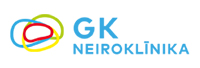 ДНЕВНИК СНА ДЛЯ ДЕТЕЙ И МОЛОДЕЖИ		Это дневник сна на 2 недели. Чтобы помочь понять твой суточный ритм и привычки, пожалуйста, заполняй его каждый день! В самой первой строке пример.Впиши день, дату и то, является ли этот день учебным или выходным. Когда ложишься в постель, поставь в окошке черточку (см. пример). Если ты бодрствуешь, оставляй окошки незакрашенными, а если ты уснул (в том числе и во время дневного сна), то закрась окошки. Можешь закрашивать только часть окошка. Впиши «С», если занимаешься спортом; «К» – если употреблял какой-то продукт, содержащий кофеин (например, кофе, чай, колу, энергетический напиток, шоколад); «Л» – если принимаешь какие-то лекарства!Если ты забыл заполнить дневник и не помнишь, сколько ты спал, не волнуйся – оставь этот день пустым! Комментарии (по необходимости) – например, болел или плохо себя чувствовал, не спал дома и др.____________________________________________________________________________________________________________________________________________________________________________________________________________________________________________________________________________________________________________________________________________________________________________________________________________________________________________________________________________________________________________________________________________________________________________________________________________________________________________________________________________________________________________________________________________________________________________________________________________________________________________________________________________________________________________________________________________________________________________________________________________________________________________________________________________________________________________________________________________________________________________________________________________________________________________________Имя, фамилия _______________________________________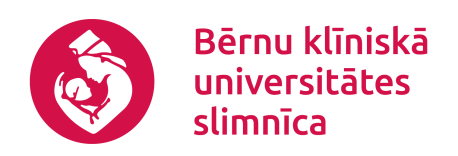 ДеньДатаШкола
свободное время000102030405060708091011121314151617181920212223Вторник01.10школаЛKССЛ